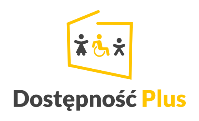 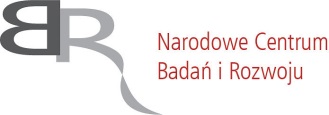 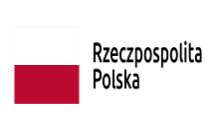 UNIWERSYTET KAZIMIERZA WIELKIEGOW BYDGOSZCZYul. Chodkiewicza 30, 85 – 064 Bydgoszcz, tel. 052 341 91 00 fax. 052 360 82 06NIP 5542647568 REGON 340057695www.ukw.edu.plUKW/DZP-282-ZO-B-24/2023Bydgoszcz, dn. 25.07.2023 r.OGŁOSZENIEO WYBORZE NAJKRZYSTNIEJSZEJ OFERTY   Uniwersytet Kazimierza Wielkiego w Bydgoszczy z siedzibą przy ul. Chodkiewicza 30, 85-064 Bydgoszcz informuje, iż w wyniku przeprowadzonego postępowania w trybie Zapytania Ofertowego                                                Nr UKW/DZP-282-ZO-B-27/2023 pn. „Dostawa drobnych narzędzi ręcznych”, została wybrana następująca oferta:  Wykonawca: Abplanalp Sp. z o.o.
                     ul. Kostrzyńska 36, 02-979 WarszawaCena oferty: 23 733,88 zł bruttoIlość punktów wg kryteriów: 	- cena – waga 80 % –  80 pkt 	- termin dostawy – 20% - do 14 dni kalendarzowych – 20 pktRazem: 100,00 pktUzasadnienie wyboru:Oferta firmy Abplanalp Sp. z o.o. jest jedyną i najkorzystniejszą ofertą złożoną w niniejszym postępowaniu oraz spełnia wszystkie wymagania i oczekiwania Zamawiającego.Kanclerz UKW                                                                                                 mgr Renata Malak